ВСЕУКРАЇНСЬКЕ ЛІКАРСЬКЕ ТОВАРИСТВО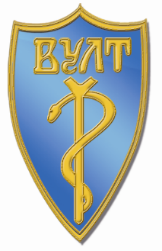 Льва Толстого,7 м. Київ, 01004, Українаwww.vult.org.ua     vult@ukr.netUKRAINIAN  MEDICAL  ASSOCIATIONLva Tolstogo,7, Kyiv, 01004, UkraineПРЕС -РЕЛІЗПанельна дискусія "РЕФОРМИ ОХОРОНИ ЗДОРОВ’Я: ВИКЛИКИ, ПРОГАЛИНИ, ЗДОБУТКИ?!», ініціатором і організатором якої виступило Всеукраїнське Лікарське Товариство, відбулась 10 лютого ц.р. в Національній науковій медичній бібліотеці України.Участь в дискусії взяли члени правління ВУЛТ, Президія та представники лікарських організацій-членів Національної Лікарської Ради України (НЛРУ), вчені НАМН України та НМАПО ім. П. Л. Шупика, представники Київської Лікарської Ради (КЛР) та медичної громадськості м. Києва. В живій та конструктивній манері були обговорені такі теми:Концепція реформування системи фінансування охорони здоров’яРеформа первинної ланкиРеформа вторинної ланки, госпітальні округиМедична освіта та наука, громадське здоров'яНа жаль, вже вкотре найавторитетніше лікарське зібрання було проігноровано з боку МОЗ, що, вочевидь, посилило справедливу критику в адрес його очільників. Практично у всіх виступах поставало питання де план дій (не спрощені презентації, а проекти офіційних документів для громадського обговорення) щодо реформування охорони здоров’я, зокрема, первинної ланки і утворення госпітальних округів. Обурення медичної громадськості викликало повне неврахування експертної думки лікарської спільноти при розробці проектів нормативно-правових актів і низька якість їх підготовки. Також, учасники активно обговорювали, яким чином зробити так, щоб МОЗ і ВРУ почули голос лікарської спільноти. Після плідної та гострої дискусії (її можна переглянути на каналі ВУЛТ у youtube https://www.youtube.com/channel/UCABD3nY-jWQsvymFUkPXsPg) було прийнято рішення оприлюднити Звернення лікарської спільноти України до Українського народу, яке наразі доопрацьовується редакційною колегією з представників правління ВУЛТ, НЛРУ, НМАПО ім. П. Л. Шупика у складі:Раїса Моісеєнко –професор, проректор з науково-педагогічної та лікувальної роботи НМАПО ім. П. Л. Шупика;Костянтин Надутий – член Правління ВУЛТ, помічник народного депутата України, О. Мусія, член правління ВУЛТ та УАСМ;Олег Перетяка –член Правління ВУЛТ, журналіст,  координатор ГО «Луганська коаліція «Громадяни за прозорість дій влади» член правління ВУЛТ, Іван Сорока – президент Медичного клубу України, Відповідальний секретар Правління Світової федерації Українських Лікарських Товариств (СФУЛТ).Остаточний текст Звернення буде опублікований на сайті ВУЛТ, щоб представники громадських організацій, і окремі лікарі змогли долучитись до списку підписантів.Переглянути запис панельної дискусії з хронологічним порядком виступів можна за посиланням https://www.youtube.com/channel/UCABD3nY-jWQsvymFUkPXsPg/videos?sort=dd&view=0&shelf_id=0 або скориставшись алфавітним покажчиком, що наводиться у додатку.*   *   *Додаток РЕФОРМИ ОХОРОНИ ЗДОРОВ’Я: ВИКЛИКИ, ПРОГАЛИНИ, ЗДОБУТКИ?! ПАНЕЛЬНА ДИСКУСІЯАлфавітний покажчик виступів:лютого 2017 р.,  Національна наукова медична бібліотека,Олена Гордієнко: https://www.youtube.com/watch?v=nCRPNRM-dUwОлена Євстігнеєва https://www.youtube.com/watch?v=G0531B0O3Gw Володимир Загородній: https://www.youtube.com/watch?v=1sdzZ2LdnsgДаніель Карабаєв: https://www.youtube.com/watch?v=r38fJ7aAMT4Сергій Кравченко: https://www.youtube.com/watch?v=9owZ7wiO2cE Лариса Матюха: https://www.youtube.com/watch?v=b71CV3IADTEРаїса Моісеєнко: https://www.youtube.com/watch?v=GG27bWsIsBAОлег Мусій: №1  https://www.youtube.com/watch?v=ovVX6gxeU5c&t=7s№ 2 https://www.youtube.com/watch?v=3iJSGzGFx4s&feature=youtu.beКостянтин Надутий: https://www.youtube.com/watch?v=NCvSD8TBlFEМикола Поліщук: https://www.youtube.com/watch?v=IDvJxMsL2CUВолодимир Симоненко: https://www.youtube.com/watch?v=MEsr8OYp8oMІван Сорока: https://www.youtube.com/watch?v=sd_BMcZf7tgВіктор Степаненко: https://www.youtube.com/watch?v=8RSSGlWPUpMБорис Тодуров: https://www.youtube.com/watch?v=NQH8BE1-H5EОлександр Толстанов: https://www.youtube.com/watch?v=v486Xo-7yZgМирон Угрин: https://www.youtube.com/watch?v=lECSWe8DwxQ&feature=youtu.beВіталій Цимбалюк: № 1 https://www.youtube.com/watch?v=GI5Hix-vOG4№ 2 https://www.youtube.com/watch?v=TPZPH0kXa5c&feature=youtu.be10 лютого 2017         Микола Тищук, +380674851665, vult@ukr.netАнна Науменко, +380937358404